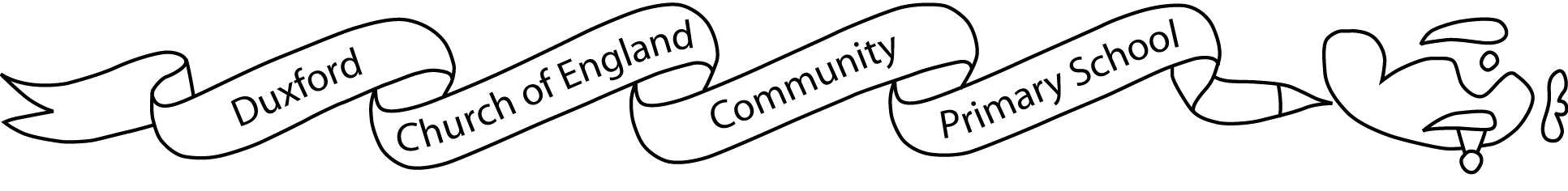 	Airwaves 6th March 2020	                                                                                                                                       No. 24Dear Parents and CarersIn school this week…It was lovely to see so many of you at Parents’ evening this week. What a wonderfully diverse community we are – it was so interesting to hear your opinions about the school curriculum and the attitudes and behaviours we hope our children to develop. Comments ranged from school should purely focus on reading, writing and maths to helping children develop a wide variety of skills such as communication and resilience. I will summarise the comments I received ready for next week’s airwaves.If you were unable to attend, please contact the office to arrange a quick chat with your child’s teacher.Brass Funkeys ConcertOn Thursday Year 5 enjoyed a concert by the Brass Funkeys at SVC. ‘They showed us different brass instruments and how to put together a piece of music starting with a low beat and then moved on to the melody – it was fast and happy music’ Samuel, HawksHot ChocolateThis week it was the turn of Ted from Sheldrakes, Ethan from Lapwings, Adam from Puffins, Emmie from Blackbirds, Holly from Hawks and Alara from Skylarks to enjoy hot chocolate for consistent good behaviour and choices, Well done!HandwashingWe have had some reports from parents that the extra handwashing is causing irritation.  The extra handwashing is in line with the latest DfE guidelines so we have ordered some milder frequent use soap for each classroom as an alternative.Coming up ….Year 6 Math CaféWe are holding another Maths Café for Year 6 on Wednesday 11th March at 9.15am.  This time we will looking at calculating with fractions. Brewery FieldDuxford School Choir have been asked to take part in the ‘opening’ of Brewery Field.  More details for this will follow, but if you would like to join the school choir they meet on a Wednesday lunchtime in Lapwings classroom – all welcome!Sawston Fun RunWe are delighted to let you know we have been chosen as one of the beneficiaries of the Sawston Fun Run this year.  Funds permitting, the organisers hope to contribute £500 towards improvements to the school garden.The Fun Run is to be held on 3 May 2020.  Anyone entering and getting sponsorship can specify that they are raising half the amount for their chosen beneficiary and half for the general fun run pot.  We would encourage as many people as possible to do this and help raise money for the garden.  For those of you not familiar with it, the Fun Run is a great local event, with a children’s race and walking options.  Over the last thirty years it has raised over £450,000 for local causes.  See www.sawstonfunrun.co.uk for details. Don’t forget…Please can we remind you that children in the KS1 playground, before and after school remain the responsibility of parents.  Can we also ask that children (including pre-school children) do not ride bikes, scooters etc on the school grounds to avoid accidents.If you are in Cambridge supporting family and friends with the half marathon on Sunday, please cheer me on and help me complete this huge challenge!Suzanne Blackburne-Maze
HeadteacherFODS Message We need your help at the next Duxford Airshow, 23rd & 24th May.
Can you volunteer an hour of your time to help  on the BBQ (cooking or serving) or tea tent.We also need cakes, buns, muffins, cupcakes, flapjack and any sort or sweet treat. Whether it be bought or made, all is greatly appreciated.
If you are able to help please email fods.email@gmail.com or speak with Zoe, Kirstie, Jenny or Shelley who will have access to our live rota.Slots are from 8.30 to 6.30,  3 people on each hour slot (and the two half hour slots 8.30-9.00 & 6.00-6.30)Every week we will be including a top tip to help you support your child with Maths or English.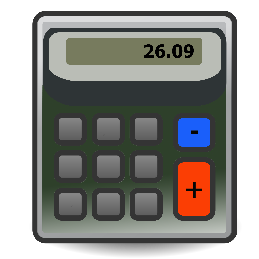 Lunches for week beginning 9th  MarchDF – indicates the dairy free option each day.Diary DatesMondayTuesdayWednesdayThursdayFridayRed Cheese Bagel PizzaFish Finger wrap DFSausage casseroleDFMeatballs and pastaDFBubble SalmonDFYellowVegetable and Cheese bakeFalafel wrapQuorn sausage casseroleMeat free Meatballs and pastaCheese and onion baked rollBlueTuna Mayo rollDFCheese wrapEgg Mayo Roll Chicken picking plateHam and cheese meltWednesday 11 MarchWednesday 11 MarchYear 6 Maths Café -9.00amFriday 20 MarchFriday 20 MarchMothers’ Day Assembly-2.45pm – details to followWednesday 25 MarchWednesday 25 MarchKS2 Production – 2.00pmThursday 26 MarchThursday 26 MarchKS2 Production – time to be decided.Wednesday 1 AprilWednesday 1 AprilSpring term closesThursday 2 and Friday 3 AprilThursday 2 and Friday 3 AprilTraining DaysMonday 20 AprilMonday 20 AprilSummer term startsFriday 8th  MayFriday 8th  MayMay DayMonday 25 to Friday 29 MayMonday 25 to Friday 29 MayHalf-termTuesday 21 JulyTuesday 21 JulySummer term closesThursday 3 and Friday 4 September 2020Thursday 3 and Friday 4 September 2020Training DaysMonday 7 SeptemberMonday 7 SeptemberAutumn term startsMonday 26 to Friday 30 October Monday 26 to Friday 30 October Half-termFriday 18 DecemberFriday 18 DecemberAutumn term closesMonday 4 January 2021Monday 4 January 2021Training DayTuesday 5 JanuaryTuesday 5 JanuarySpring term startsMonday 15 to Friday 19 FebruaryMonday 15 to Friday 19 FebruaryHalf termFriday 26 MarchFriday 26 MarchSpring term closesMonday 12 AprilMonday 12 AprilTraining DayTuesday 13 AprilTuesday 13 AprilSummer term startsMonday 31 May to Friday 4 JuneMonday 31 May to Friday 4 JuneHalf-termMonday 7 JuneMonday 7 JuneTraining DayFriday 23 JulyFriday 23 JulySummer term closes